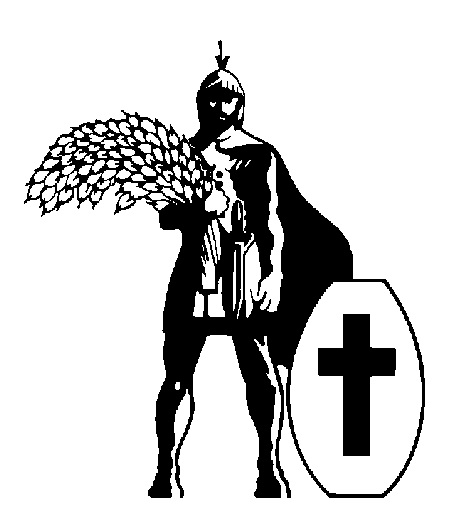 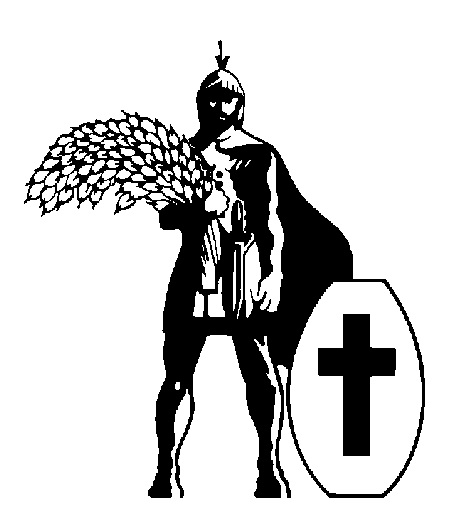 第四屆『職場宣教面面觀』課程    團體報名表格 所屬教會名稱：	                            	      		聯絡人姓名：		          	（聯絡電話：                        ）15/12或之前報名或香港短宣中心不同訓練之校友方可享有優惠$375，30/11後報名以原價每位$500計算。請連同存款收據或支票交香港短宣中心拓展部。 支票抬頭：香港基督徒短期宣教訓練中心有限公司/ HK CHRISTIAN SHORT TERM MISSION TRAINING CENTRE LTD ﹔直接存入中心戶口：匯豐銀行054-1-048401、大新銀行28-700-13858 ； 繳費靈（商戶編號：9524）付款編號：                   #參加者中 文 全 名性別職 業工作區域聯絡電話電  郵  地  址收集個人資料聲明＊(請你的選擇)收集個人資料聲明＊(請你的選擇)#參加者中 文 全 名性別職 業工作區域聯絡電話電  郵  地  址同意不同意12345678910總人數：　　　人 X  $         = $總人數：　　　人 X  $         = $總人數：　　　人 X  $         = $總人數：　　　人 X  $         = $總人數：　　　人 X  $         = $總人數：　　　人 X  $         = $總人數：　　　人 X  $         = $總人數：　　　人 X  $         = $總人數：　　　人 X  $         = $